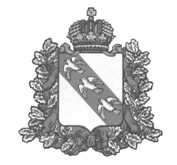    АДМИНИСТРАЦИЯСНАГОСТСКОГО СЕЛЬСОВЕТАКОРЕНЕВСКОГО РАЙОНА  КУРСКОЙ ОБЛАСТИП  О  С  Т  А  Н  О  В  Л  Е  Н  И  Еот 7 мая 2020 года №35О внесении изменений в Порядок размещения сведений о доходах, расходах, об имуществе и обязательствах имущественного характера лиц, замещающих муниципальные должности, должности муниципальной службы в Администрации Снагостского сельсовета Кореневского района Курской области и членов их семей на официальном сайте Администрации Снагостского сельсовета Кореневского района Курской области и предоставления этих сведений средствам массовой информации для опубликования, утвержденный постановлением Администрации Снагостского сельсоветаКореневского района Курской области от 23.12.2013 г. №63В соответствии с Федеральным законом от 25 декабря 2008 года № 273-ФЗ «О противодействии коррупции», Указом  Президента Российской Федерации oт 8 июля 2013 года № 613 «Вопросы противодействия коррупции», постановлением Администрации Курской области от 19 февраля 2019 года № 104-па «О размещении и наполнении подразделов, посвященных вопросам противодействия коррупции, официального сайта Администрации Курской области в информационно-телекоммуникационной сети «Интернет», Администрация Снагостского сельсовета Кореневского района ПОСТАНОВЛЯЕТ:1. Внести изменения Порядок размещения сведений о доходах, расходах, об имуществе и обязательствах имущественного характера лиц, замещающих муниципальные должности, должности муниципальной службы в Администрации Снагостского сельсовета Кореневского района Курской области и членов их семей на официальном сайте Администрации Снагостского сельсовета Кореневского района Курской области и предоставления этих сведений средствам массовой информации для опубликования, утвержденный постановлением Администрации Снагостского сельсовета Кореневского района Курской области от 23.12.2013 г. №63 (далее-Порядок), изложив пункт 5 Порядка в новой редакции:«5. Размещение на официальном сайте в подразделе «Сведения о доходах, расходах, об имуществе и обязательствах имущественного характера» раздела «Противодействие коррупции» сведений о доходах, расходах, об имуществе и обязательствах имущественного характера, представленных лицами, замещающими должности муниципальной службы в Администрации Снагостского сельсовета Кореневского района Курской области, обеспечивается заместителем Главы Администрации Снагостского сельсовета Кореневского района в срок, установленный пунктом 4 настоящего Порядка.».2. Контроль за выполнением настоящего постановления оставляю за собой.3. Постановление вступает в силу со дня его официального опубликования (обнародования) и подлежит размещению на официальном сайте муниципального образования «Снагостский сельсовет» Кореневского района Курской области в информационно-телекоммуникационной сети «Интернет». Глава Снагостского сельсоветаКореневского района                               В.В.Коноплин